Pracovní skupina pro eHealth při KI AKČRVCF - 24.10.2019Úvodní seznámení s náplní práce PSOrganizační otázkyFormy jednání  - videokonference, Webex - https://kr-vysocina.webex.com/meet/NCPeH_CZReportování AKČR - na každém jednání KI AKČR, případně zdravotní komise Maillist - ehealth@kr-urady.czÚložiště dokumentů - https://extranet.kr-vysocina.cz/download/odbor_informatiky/projekty/eHealth/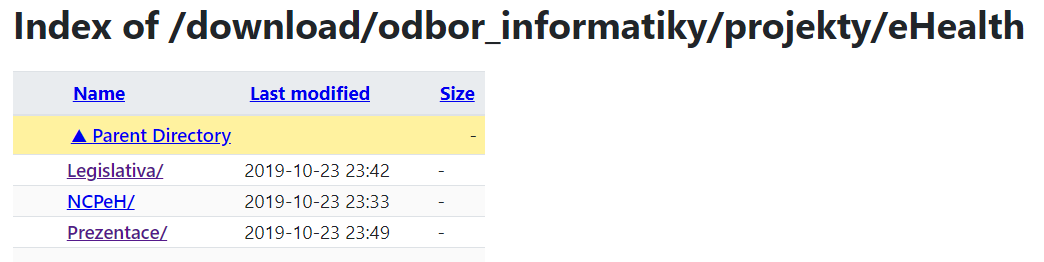 Regionální výměnné sítě Historický stav - viz prezentace eMedocs - slajd č. 11Vznik projektu NIXZD.CZ - http://www.emedocs.cz/prilohy/18_NIXZD_DOC_v4.zipPropojovací síť AKČRAktuální stav z pohledu eMeDocS Kraje Vysočina - http://www.rowanet.cz/zabbix/eHEALTH/eMedocs.pngPřístupová smlouva eMeDocS - aktuální stav Možnosti propojování, současné aktivityProjekt NIXZD - NCPeH CZ  - www.nixzd.czHistorie a důvod vzniku - NIXZD, Emergency cardOrganizace projektu a NCPeH - viz smlouvy MZdr - projekt, provozAktuální úlohy - pacientský souhrn (patient summary), ePreskripce/eDispenzace - přeshraničněPortál - https://ncp.nixzd.cz/ - identita, NRZPInteroperabilita v ČR - rozhraní, BootCampy, prohlášení pro CRR (ŽOP)Připravenost NISů - metodika, testovací data, PS L1, L3Možnost zpřístupnění dat pro pacienta na Portálu občana  - PS L1 (PDF) - pilotní nemocnice Jičín a ZZS KHKPozvánka na NCP veřejný seminář - 27.11. 2019 - SUKL. Pozvánka bude rozeslána všem.Novela vyhlášky o zdravotnické dokumentaci – stav vyhlášky, pacientský souhrn jako součást ZDvyhláška měla doprovázet novelu zákona o zdravotních službách provedenou zákonem č. 111/2019 Sb., kterým se mění některé zákony v souvislosti s přijetím zákona o zpracování osobních údajů, která:Upřesnila zákonnou úpravu Národního kontaktního místa pro elektronické zdravotnictví (NCPeH) jako ISVSDoplnila vymezení pacientského souhrnu jako datasetu obsahujícího stručnou anamnézu pacienta s tím, že pacientský souhrn je samostatnou součástí zdravotnické dokumentace a jeho vedení je dobrovolným rozhodnutím poskytovatele zdravotních služeb.Návrh vyhlášky prošel vnitřním připomínkovým řízením, z naší strany vypořádáno. Už od května leží na Odboru informatiky MZdr, v nejbližší době by mělo jít do vnějšího připomínkového řízení.Návrh vyhlášky upřesňuje náležitosti pacientského souhrnu (PS), včetně jeho jednotlivých položek a jejich kódování v ČR, náležitosti požadavku poskytovatele zdravotních služeb o PS, způsob a postup jeho vyžádání prostřednictvím NCPeH a jeho předání. Pacientský souhrn je minimální soubor administrativních údajů (identifikačních a kontaktních údajů) pacienta, jeho opatrovníků či jiných zákonných zástupců a dalších osob, kterým lze na základě § 33 zákona o zdravotních službách poskytovat informace o pacientovi a anamnestických údajů pacienta potřebných k zajištění koordinace a kontinuity akutní zdravotní péče. Dataset PS vychází z evropského/mezinárodního datasetu PS, schváleného členskými státy EU. MZdr souhlasí s přípravou metodiky možností sestavování PS v ČR. Nový zákon o eHealth – stav, poslední verze k případným připomínkámÚkol ministra pro Odbor informatiky MZdr - paragrafové znění do konce října. Zákon by měl vycházet z Věcného záměru zákona o elektronickém zdravotnictví. Z našeho pohledu velmi dobře zpracovaný a ucelený dokument a slibný základ. V průběhu příprav nového zákona došlo k vyjmutí části NZIS (zůstane v zákoně o ZS) a převedení odpovědnosti za přípravu zákona pouze na Odbor informatiky MZdr. Nyní s námi MZdr ohledně příprav zákonu příliš nekomunikuje, poslední verze, kterou máme k dispozici, je z poloviny září 2019. Tento návrh ovšem zdaleka nerespektuje Věcný záměr. Katalog služeb elektronického zdravotnictvíKatalog služeb - ve formě excelu na úložištiDotazy na jednotlivé poskytovateleeNeschopenkahttps://www.cssz.cz/web/eneschopenka/zakladni-informace-pro-lekare-a-zdravotnicka-zarizeniSlíbena instruktážní videaDoporučení používat el. podpisNIA - eID, možnosti pro lékařeISSS 2020 – pozvánkaÚkoly:Č. úkoluPopisZodpovídáTermínStav1/2019Zřízení maillistuVysočina31.10.2019Hotovo2/2019Zaslat pozvánku na seminář NCPVysočina31.10.20193/2019Kontrola dostupnosti sítě AKČR pro nemocnice a ZZSVysočina: všechny nemocnice i ZZS???Všechny kraje31.12.20194/2019Reportování - zdravotní komise AKČR - domluvit, kdo bude reportovatVysočina31.10.20195/2019Rozeslat témata na další jednání v Plzni - 7.11. Vysočina31.10.2019